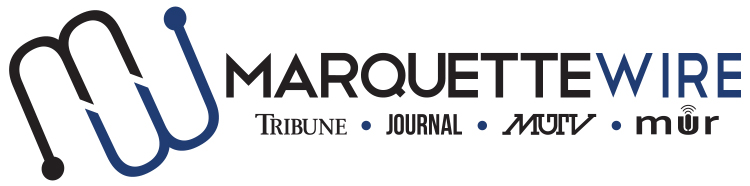 Copy Editor for Marquette WireSubmit by emailing materials to Gina Richard gina.richard@marquette.eduDeadline: July 25, 2017 (rolling acceptance)Job Requirements:~Ability to thoroughly and efficiently proofread stories for web and print publications~Attendance at Late Night for four hours on Mondays to edit stories for Marquette Tribune and Wire website~Work with the copy desk, copy chief and desk editors~Proofread online stories from all Wire departments throughout the week if needed~Knowledge of AP style (can be learned during training week)Application Materials to Submit:~This completed form and typed answers to the questions below~ Résumé~Two or three writing samples (journalistic or otherwise)Application: Name:  Academic Major: Minor:  Overall GPA:   	Year in School: Email: Cell Phone:   Campus Address: City: State/ Zip: Application QuestionsWhy do you want the position of copy editor?What previous experiences have prepared you for this position?	 What is your experience with editing? (It’s OK if the answer is none.) (Are you familiar with AP Style? Do you have a grammar pet peeve or a history of editing friends' papers? Do you know how to write headlines? Etc.)  What other time commitments will you have next semester?